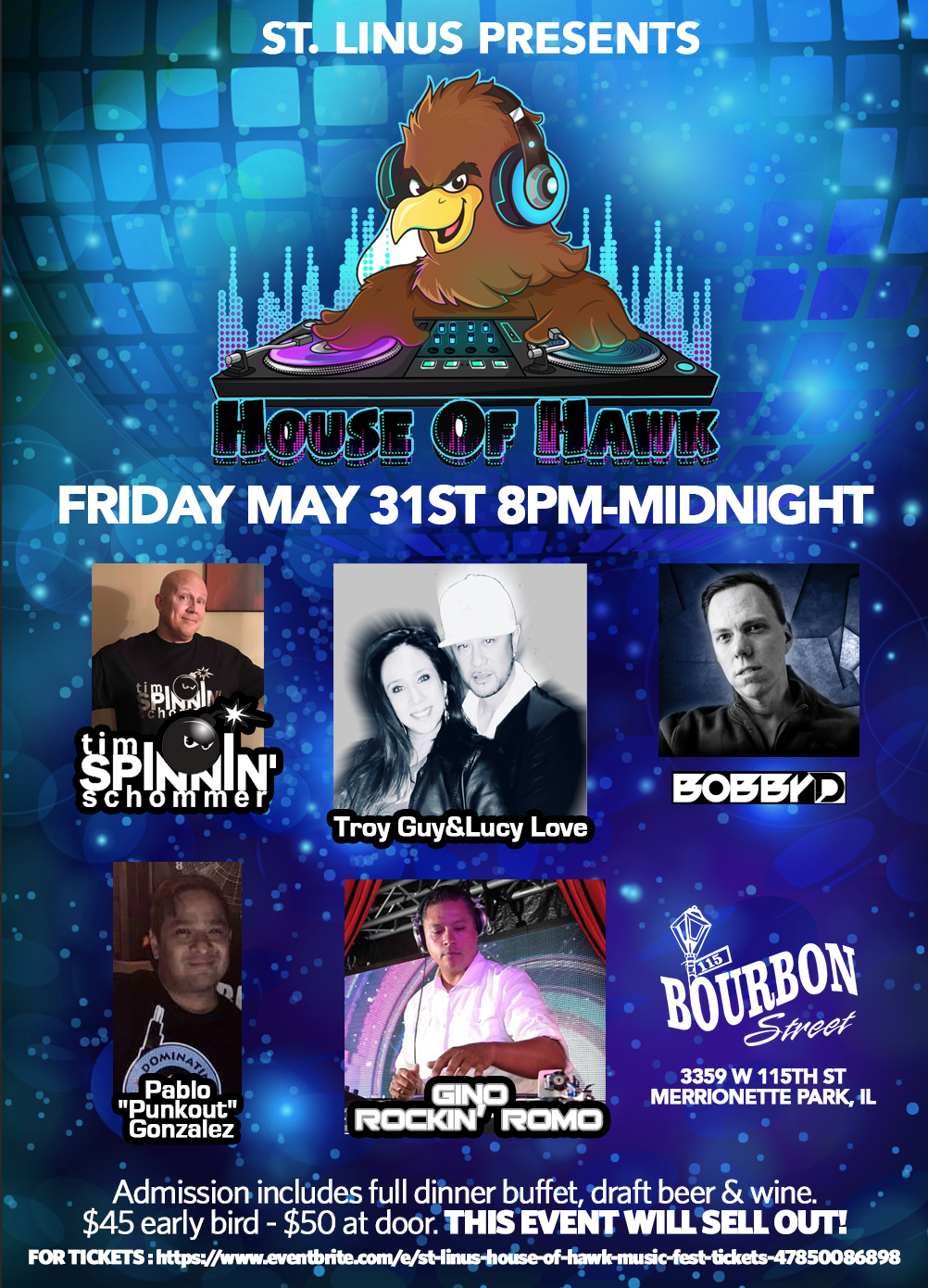 Name: ________________________         Number of tickets ________________Your Email Address: ____________________    Please submit cash or check payable to St Linus School to the school office by 5/24/2019 for the early bird pricing!!